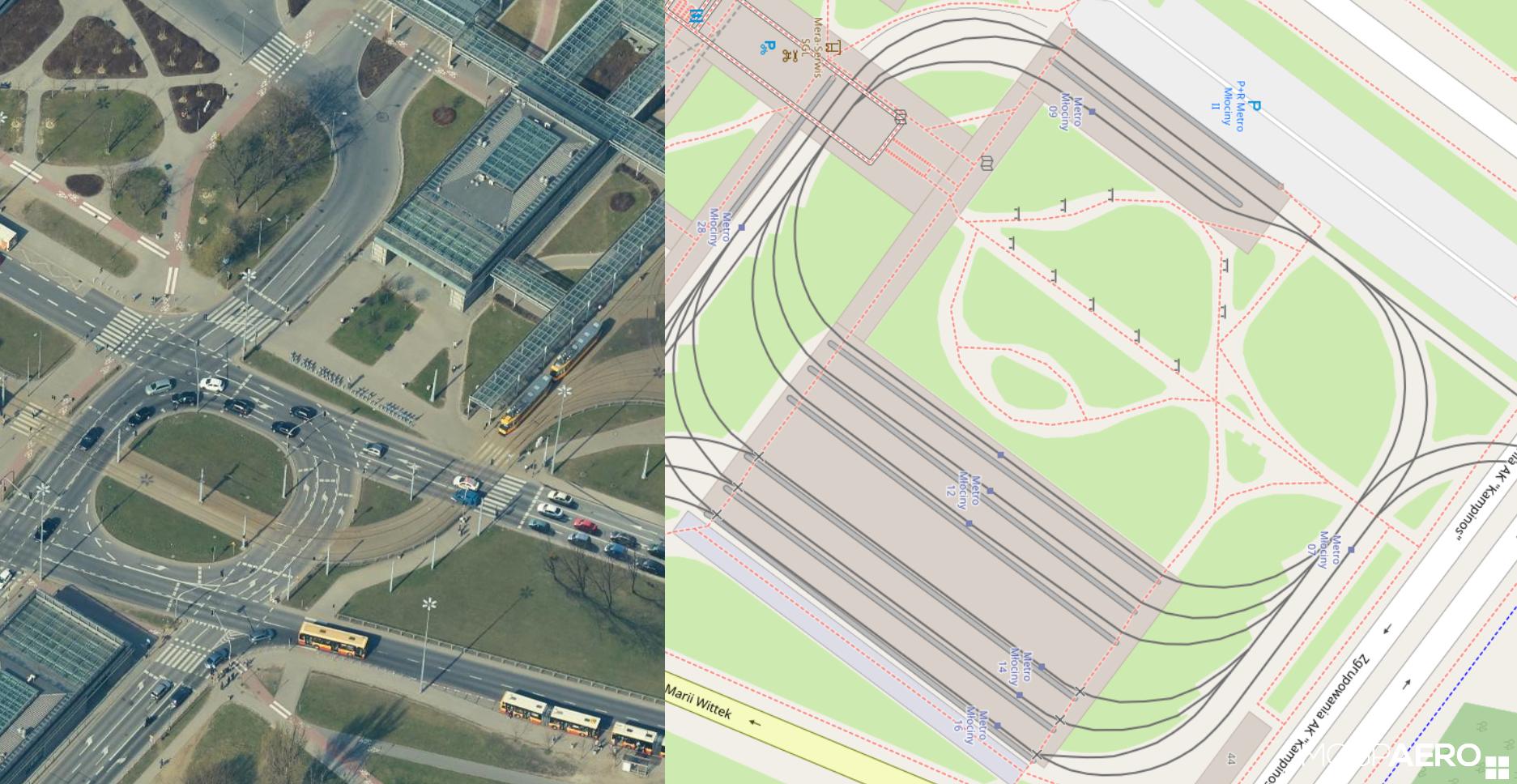 TEREN PRZEZNACZONY                                                                                                                                                                                                                                          DO WYDZIERŻAWIENIA